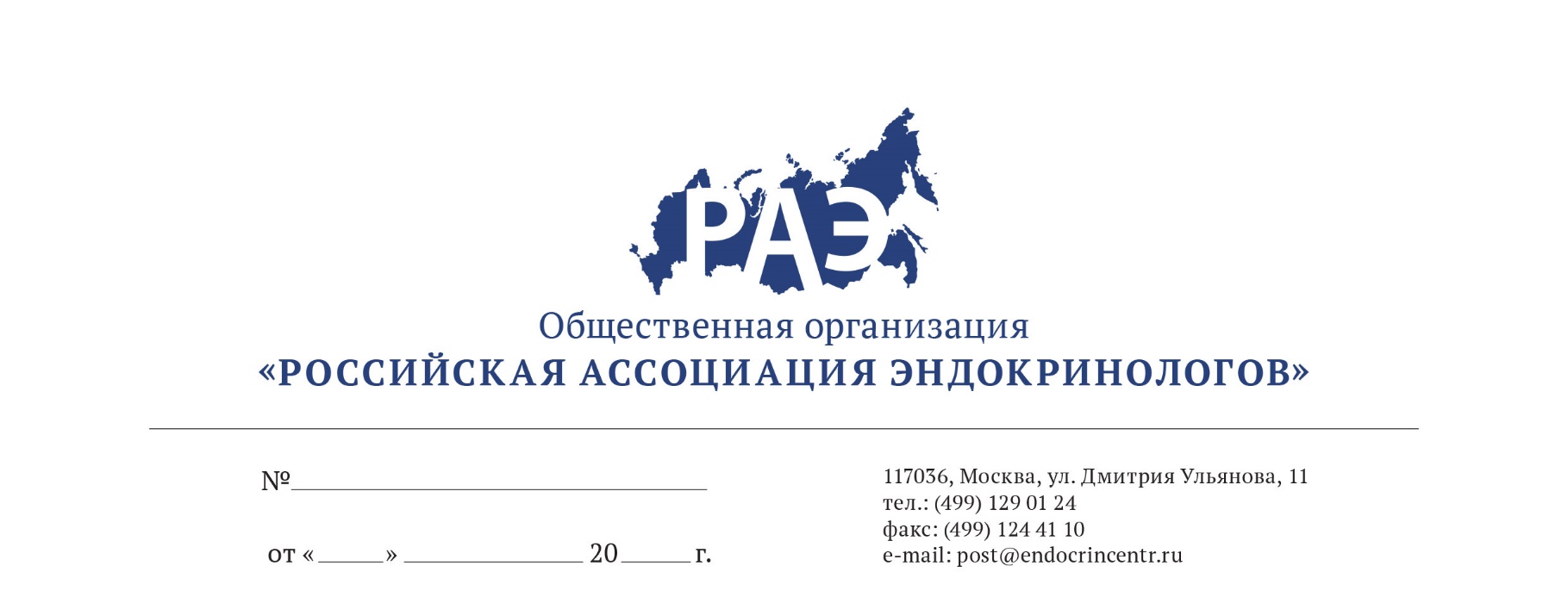 ОПИСАНИЕ программы на год и информация о лекторахНаучно-практическая школа по остеопорозу «Диагностика и лечение остеопороза»18 апреля 2019 года16:00-16:30 «Диагностика и дифференциальная диагностика остеопороза. Значение маркеров костного ремоделирования»16:00-16:30Лектор: д.м.н. Белая Жанна Евгеньевна16:30-17:00 «Особенности диагностики остеопороза у пациентов с сахарным диабетом 2 типа. Разбор клинических случаев»16:30-17:00Лектор: к.м.н. Гребенникова Татьяна Алексеевна17:00-17:30 «Витамин D: применение для профилактики и лечения остеопороза»17:00-17:30Лектор: к.м.н. Пигарова Екатерина Александровна17:30-18:00 «Терапия остеопороза. Фокус на таргетную терапию»(доклад при поддержке спонсора)17:30-18:00Лектор: д.м.н. профессор Рожинская Людмила Яковлевна18:00-18:30 «Разбор клинических случаев: применения деносумаба при первичном и вторичном остеопорозе»18:00-18:30Лектор: к.м.н. Мамедова Елизавета Октаевна18:30-19:00Дискуссия